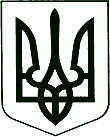 У К Р А Ї Н АКОРЮКІВСЬКА МІСЬКА РАДАЧЕРНІГІВСЬКА ОБЛАСТЬР І Ш Е Н Н Я(деcята сесія восьмого скликання)Про списання майна міської комунальної власностіРозглянувши клопотання КНП «Корюківської ЦРЛ» Корюківської міської ради від 02.12.2021 №03-05/1021, відповідно до Положення про порядок списання об’єктів комунальної власності Корюківської міської територіальної громади, затвердженого рішенням п’ятої сесії Корюківської міської ради восьмого скликання від 22.04.2021 року № 30-5/VIІІ, рекомендації постійної комісії міської ради з питань власності, бюджету, соціально-економічного та культурного розвитку, керуючись ст. ст. 26, 60 Закону України «Про місцеве самоврядування в Україні», міська рада ВИРІШИЛА:1. Надати дозвіл на списання з балансу Комунального некомерційного підприємства «Корюківська центральна районна лікарня» Корюківської міської ради транспортних засобів легковий автомобіль УАЗ 31514 Універсал-В, державний реєстраційний номер СВ 2013 ВН, 1994 року випуску, номер шасі (кузова) 31514R0505754, первісною балансовою вартістю 5 000,00 грн (п’ять тисяч гривень 00 копійок), знос 100%.2. КНП «Корюківської ЦРЛ» Корюківської міської ради здійснити заходи щодо списання та зняття з реєстрації транспортного засобу, вказаного в рішенні, відповідно до вимог чинного законодавства України.3. Контроль за виконанням рішення покласти на постійну комісію міської ради з питань власності, бюджету, соціально-економічного та культурного розвитку.Міський голова                                                                                Ратан АХМЕДОВПОГОДЖЕНО:Начальник відділу земельних ресурсів та комунального майна виконавчого апарату міської ради 		                                              Т. СКИБАНачальник відділу бухгалтерського обліку та звітності виконавчого апарату міської ради                                                            О.КОЖЕМАНачальник юридичного відділу – державний реєстраторвиконавчого апарату міської ради                                                            І. ВАЩЕНКО25 січня 2022 рокум. Корюківка№ -12/VIII 